МУНИЦИПАЛЬНОЕ КАЗЕННОЕ ДОШКОЛЬНОЕ ОБРАЗОВАТЕЛЬНОЕ УЧРЕЖДЕНИЕ ДЕТСКИЙ САД «СКАЗКА»  КОМБИНИРОВАННОГО ВИДА КУПИНСКОГО РАЙОНАПроект « Формирование  грамматического строя речи у  старших дошкольников с ОНР»(Проект рассчитан на один год для работы с детьми старшего дошкольного возраста)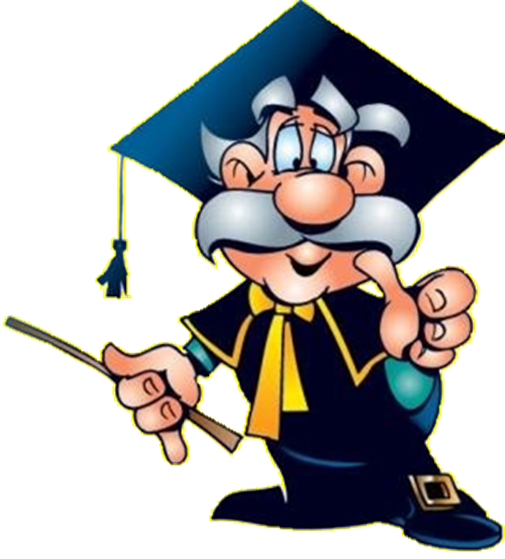 Составитель: учитель - логопед Коцолапенко Галина ВасильевнаВведениеГрамматика, по словам К.Д. Ушинского, - это логика языка. Она помогает облекать мысли в материальную оболочку, делает речь организованной и понятной для окружающих. Формирование грамматического строя речи - важнейшее условие совершенствования мышления дошкольников. Грамматический строй - это зеркало интеллектуального развития ребенка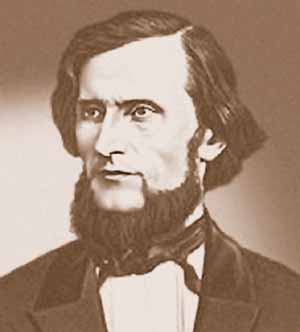 АктуальностьСвоевременное формирование грамматического строя языка ребенка является основным условием его полноценного речевого и общего психического развития, поскольку язык и речь выполняют ведущую функцию в развитии мышления и речевого общения, в планировании и организации деятельности ребенка, самоорганизации поведения, в формировании социальных связей. Язык и речь - это основное средство проявления важнейших психических процессов  памяти, восприятия, эмоций.Овладение грамматическим строем языка осуществляется на основе познавательного развития, в связи с освоением предметных действий, игры, труда и других видов детской деятельности, опосредствованных словом, в общении с взрослым и детьми. Овладение родным языком, как средством и способом общения и познания, является одним из самых важных приобретений ребенка в дошкольном детстве. Именно дошкольное детство особенно сензитивно к усвоению речи: если определенный уровень овладения родным языком не достигнут к 5-6 годам, то этот путь, как правило, не может быть успешно пройден на более поздних возрастных этапах. В период дошкольного возраста ребенка очень важно обратить внимание на правильность формирования грамматического строя речи. Источники и факторы развития языка ребенка и его грамматического строя многообразны, и соответственно многообразны педагогические условия, средства и формы педагогического воздействия.В системе обучения навыкам грамматически правильной речи предусматривается работа, направленная на уточнение и расширение активного и пассивного словаря детей с ОНР, на овладение способами словообразования и словоизменения, умение видеть связь слов в предложениях, распространять предложения второстепенными и однородными членами, работать с деформированным предложением, самостоятельно находить ошибки и устранять их. Умения и навыки, полученные в процессе специально-организованного обучения, закрепляются в совместной деятельности учителя-логопеда с детьми, в индивидуальной работе, а также в ходе сотрудничества с родителями воспитанников.Цель проекта:  Формирование грамматического строя речи старших дошкольников с ОНР.Задачи проекта:1. Изучить и проанализировать научно - методическую литературы по теме проекта.2. Создать  педагогические условия для реализации проекта.3. Разработать технологию по  взаимодействию педагога с детьми и родителями в процессе развития грамматического строя речи старших дошкольников с ОНР.4. Определить основные направления деятельности по взаимодействию педагогов и детей.5. Анализ, результативность и перспективность проделанной работы.     Основные направления в логопедической работе по формированию грамматического строя речи у старших дошкольников с общим недоразвитием речи:1	понимание грамматических форм слов;2	формирование процессов словоизменения и словообразования;3	грамматическое оформление фразы.                       Этапы реализации проекта:1. Организационный (сентябрь)2. Содержательный (октябрь – апрель)3. Результативный (май)Организационный этапСодержательный этапРезультативный этапУчастниками проекта являлись  дети, учитель-логопед, воспитатели, родители.  ЗаключениеПри ОНР формирование грамматического строя речи осуществляется с большими трудностями, чем овладение активным и пассивным словарем. Это объясняется тем, что грамматическая система языка организована на основе большого количества языковых правил, а грамматические значения всегда более абстрактны, чем лексические. Грамматические формы словоизменения, словообразования, типы предложений появляются у детей с ОНР, как правило, в той же последовательности, что и при нормальном речевом развитии. Особенность овладения грамматическим строем речи детьми с ОНР выражается в более медленном темпе усвоения, в дисгармонии развития морфологической и синтаксической систем языка, семантических и формально-языковых компонентов, в искажении общей картины речевого развития.У старших дошкольников с ОНР обнаруживаются ошибки в овладении как морфологическими, так и синтаксическими единицами. У этих детей выявляются затруднения как в выборе грамматических средств для выражения мыслей, так и в их комбинировании.В связи с этим мной была проведена целенаправленная, планомерная работа по развитию грамматического строя речи с детьми дошкольного возраста, имеющими ОНР. Проведенный проект с сентября 2013года по апрель 2014 года дал положительный результаты. Проведённое в данном проекте исследование подтверждает, что  систематическая работа по формированию грамматического строя  речи  может быть важнейшим источником и резервом успешного речевого и познавательного развития старшего дошкольника, в результате которого  ребенок получаетСвоевременное  умственное воспитание+речевое воспитание+правильное сочетание различных форм работы=успешное формирование грамматической стороны речи у детейЭтот проект был рассчитан на 1 год, но проанализировав - я пришли к выводу, что работа будет продолжена.№Форма проведенияОтветственныйСроки1.Анкетирование родителейУчитель-логопедсентябрь2.Диагностика детейУчитель-логопедсентябрь3.«Круглый стол» с участием родителей и детейУчитель-логопедсентябрь4.Подбор методической  литературы, дидактического материала и игрУчитель-логопедсентябрь5.Составление перспективного планирования фронтальных НОДУчитель-логопедсентябрь№Форма проведенияОтветственныйСроки1.Проведение  фронтальных НОД, направленных на развитие грамматического строя речиУчитель-логопедОктябрь - апрель2.Индивидуальная работа с детьмиУчитель-логопедОктябрь -апрель3.Совместная деятельность с детьми в режимных моментахУчитель-логопедОктябрь- апрель4.Консультации для родителей.Учитель-логопедОктябрь- апрель 5. Открытые занятие   Учитель-логопед, детиДекабрь апрель№Форма проведенияОтветственныйСроки1.Диагностика детей,анализ результативности Учитель-логопедмай2.Представление материалов проекта на итоговом педсовете Учитель-логопедмай